Утверждено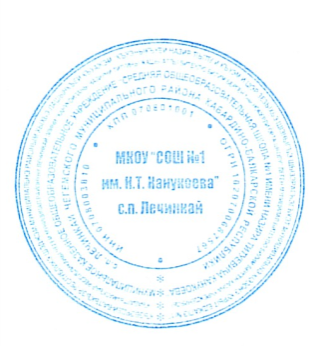   Директор МКОУ «СОШ №1 им.     Н.Т. Канукоева» с.п. Лечинкай                                                                                                           __________/Канукоева М.БПлан  мероприятий «Блокада Ленинграда»№Названия мероприятияФорма проведения Дата Ответственные 1«Подвиг защитников Ленинграда»,«Мужество стойкость»,«Ленинград сражался ипобедил»,«Читая дневник ТаниСавичевой»Классный час24.01-29.01 2022гКлас рук2Конкурс рисунков«Блокадное кольцо»Выставка рисунков,посвящённых Днюснятия блокадыЛенинграда28.01.2022гКлас рук,    учитель ИЗО3Акция «Блокадный святлячок»Мастер-класс 24.01-29.01 2022гКлас рук,  учителя внеуроч деятельности4Участие во Всероссийской акции «Блокадный хлеб»Памятная акция 27января Клас рук  